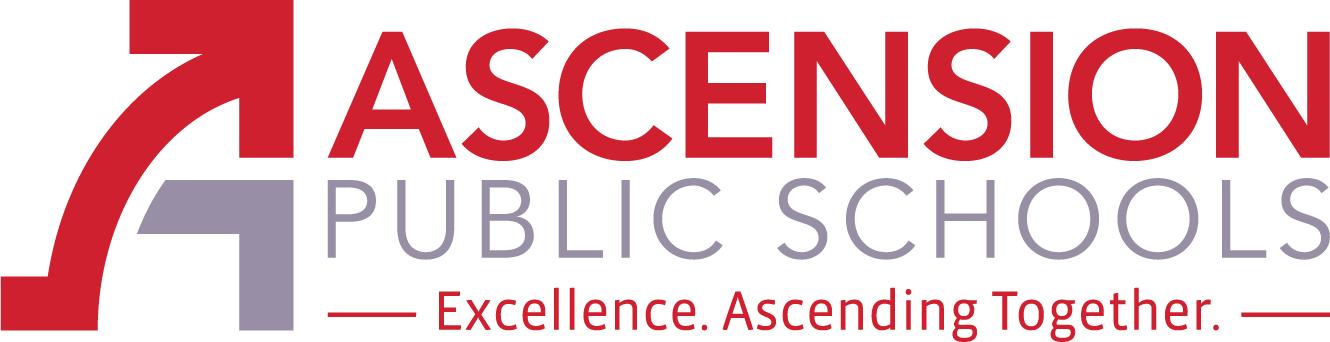 Ascension Special Education Advisory CouncilJanuary 28, 2021 at NOONJoin Zoom Meetinghttps://apsb.zoom.us/j/83982567405?pwd=U0E4djJ4UmJzRFRXVjdtWG9KMmptQT09Meeting ID: 839 8256 7405Passcode: 157874One tap mobile+13126266799,,83982567405#,,,,*157874LeBlanc Special Services, Third Floor611 N. Burnside AvenueGonzales, LA  70737(225) 391- 7270The Ascension Special Education Advisory Council (Ascension SEAC) is an opportunity for parents, district staff, and community stakeholders to provide advice and feedback regarding special education policies, procedures, and resources. The members of Ascension SEAC shall engage in outreach activities in the community to increase the level of knowledge, support, and collaboration in regard to special education. The council will consist of 4 members, 2 shall be parents of a child who receives special education services, one shall be an Ascension Parish Principal, Teacher or Paraprofessional, and one shall be a special education stakeholder.  Each member will be appointed for a one-year term (to continue through next school year 2020-2021) and will act as an advisory council to the superintendent and/or the school board. The Ascension SEAC will meet three times per school year.SEAC Members:  Danielle Louque (Pupil Appraisal Coordinator), Leslie Watts (Special Education Teacher), Crystal White (parent), Biyaka Williams (parent), and Lynn Hathaway (chairperson).  Call to Order Roll CallPublic comment proceduresReview & Approval of Minutes from April 30, 2020Review & Approval of Minutes from October 30-2020 (No Quorum)OLD Business - Approved at last SEAC meeting:Ad Hoc Committee on Behavior:  Crystal White & Danielle Louque committee membersTransition FocusNEW Business - APS SEAC By-lawsParent Agenda ItemStakeholder Agenda ItemDistrict Agenda Item - APS Public Information Officer Jackie Tisdell - STATE SEAP & parent information:  Increasing Communication & Resources; introduction parent facilitators:  Wanda August & Sara RecileNext steps -  Ad Hoc Behavior CommitteeClosing of Meeting  - Next APS SEAC Meetings:   April 29, 2021